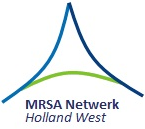 For 5 days:Apply nasal cream:Apply mupirocin nasal cream (Bactroban®) in both nostrils 3 times a day (morning/afternoon/evening).		Using a cotton bud or your little finger, place a blob of cream the size of a match head just inside each nostril. Next, squeeze the sides of your nose together and massage them to spread the cream.Washing:Wash your skin and hair under the shower daily with 40 mg/ml Chlorhexidine soap solution or 75 mg/ml Betadine shampoo. Briefly turn off the shower to allow the soap to soak in. Do not take a bath, do not use any bath sponges and throw away any used sponges.Clothing:Use clean underwear, clothing, washcloths, towels, pyjamas and other nightwear every day. All other clothing that comes into direct contact with the skin must also be changed daily. When you go to bed, wear clean underwear and pyjamas/nightdress.Wash clothing at the highest possible temperature, but at least at 40 degrees. Where possible, use a tumble dryer to dry clothing or iron it. Bedding:Change bedding on days 1, 2 and 5. Wash bedding at the highest possible temperature, but at least at 60 degrees. Where possible, use a tumble dryer to dry bedding or iron it. Antibiotics:Depending on the doctor’s indication, the above instructions might be combined with a course of antibiotics: A course combining 2 types of antibiotic according to the doctor’s prescription for at least 7 days.You will find more general information about MRSA at: www.mrsanetwerk.nl Treatment plan with course of antibiotics*Duration of antibiotics treatment (7, 10 or 14 days) is determined by the prescribing doctor.Treatment plan without course of antibioticsTreatmentApply nasal creamApply nasal creamWashingClothingBeddingAntibiotics*Day 1MorningAfternoonEvening1x skin and hairchangechangeIntake according to prescriptionDay 1MorningAfternoonEvening1x skin and hairchangechangeIntake according to prescriptionDay 1MorningAfternoonEvening1x skin and hairchangechangeIntake according to prescriptionDay 2MorningAfternoonEvening1x skin and hairchangechangeIntake according to prescriptionDay 2MorningAfternoonEvening1x skin and hairchangechangeIntake according to prescriptionDay 2MorningAfternoonEvening1x skin and hairchangechangeIntake according to prescriptionDay 3MorningAfternoonEvening1x skin and hairchangeNo changeIntake according to prescriptionDay 3MorningAfternoonEvening1x skin and hairchangeNo changeIntake according to prescriptionDay 3MorningAfternoonEvening1x skin and hairchangeNo changeIntake according to prescriptionDay 4MorningAfternoonEvening1x skin and hairchangeNo changeIntake according to prescriptionDay 4MorningAfternoonEvening1x skin and hairchangeNo changeIntake according to prescriptionDay 4MorningAfternoonEvening1x skin and hairchangeNo changeIntake according to prescriptionDay 5MorningAfternoonEvening1x skin and hairchangechangeIntake according to prescriptionDay 5MorningAfternoonEvening1x skin and hairchangechangeIntake according to prescriptionDay 5MorningAfternoonEvening1x skin and hairchangechangeIntake according to prescriptionDay 6No changeNo changeNo changeNo changeNo changeIntake according to prescriptionDay 7 No changeNo changeNo changeNo changeNo changeIntake according to prescriptionDay 8No changeNo changeNo changeNo changeNo changeIntake according to prescriptionDay 9No changeNo changeNo changeNo changeNo changeIntake according to prescriptionDay 10No changeNo changeNo changeNo changeNo changeIntake according to prescriptionDay 11No changeNo changeNo changeNo changeNo changeIntake according to prescriptionDay 12No changeNo changeNo changeNo changeNo changeIntake according to prescriptionDay 13No changeNo changeNo changeNo changeNo changeIntake according to prescriptionDay 14 No changeNo changeNo changeNo changeNo changeIntake according to prescriptionTreatmentApply nasal creamApply nasal creamWashingClothingBeddingDay 1MorningAfternoonEvening1x skin and hairchangechangeDay 1MorningAfternoonEvening1x skin and hairchangechangeDay 1MorningAfternoonEvening1x skin and hairchangechangeDay 2MorningAfternoonEvening1x skin and hairchangechangeDay 2MorningAfternoonEvening1x skin and hairchangechangeDay 2MorningAfternoonEvening1x skin and hairchangechangeDay 3MorningAfternoonEvening1x skin and hairchangeNo changeDay 3MorningAfternoonEvening1x skin and hairchangeNo changeDay 3MorningAfternoonEvening1x skin and hairchangeNo changeDay 4MorningAfternoonEvening1x skin and hairchangeNo changeDay 4MorningAfternoonEvening1x skin and hairchangeNo changeDay 4MorningAfternoonEvening1x skin and hairchangeNo changeDay 5MorningAfternoonEvening1x skin and hairchangechangeDay 5MorningAfternoonEvening1x skin and hairchangechangeDay 5MorningAfternoonEvening1x skin and hairchangechangeDay 6No changeNo changeNo changeNo changeNo changeDay 7 No change No change No changeNo changeNo change